Opgave 1:(12)Licht elk van onderstaande vragen toe, door in je antwoord gebruik te maken van een schets van de eenheidscirkel.(6) In welke kwadranten is cos α < 0 ?(6) Zonder rekenmachine: sin (1,2 rad) = 0, 93. Voor welke hoek α (tussen 0,5π en 2π) radialen)  geldt: sin α = 0,93 Opgave 2:(21)Van de hiernaast gegeven  afbeelding  is gegeven:Driehoek ABC is rechthoekig.Lijnstuk  BD staat loodrecht op lijnstuk AC.Hoek DCB is gelijk aan 500Gevraagd:a)(3)Bereken de lengte van zijde CD.b)(6)Bereken de lengte van zijde BC.c)(6)Bereken de grootte van hoek ABD.d)(6)Bereken de lengte van zijde AC.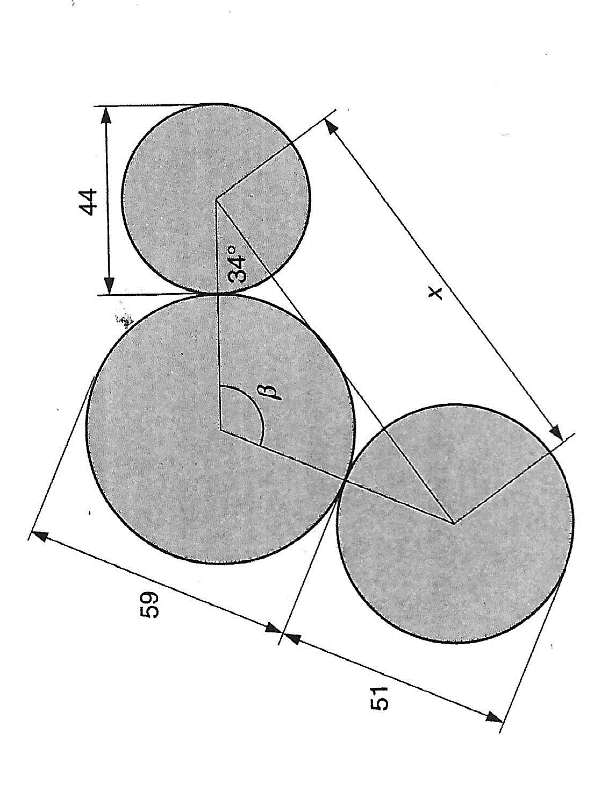 Opgave 3: (12)Bereken in nevenstaande figuura)(6)hoek β.b)(6)Zijde xOpgave 4:(24)De bovenstaande afbeelding is gegeven.a)(6)Bereken de grootte van hoek ACD.b)(6)Bereken de grootte van hoek CAD.c)(6)Bereken de lengte van zijde DC.d)(6)Bereken de grootte van hoek B.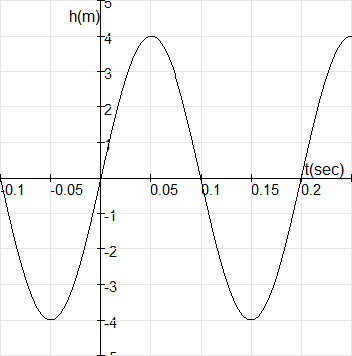 Opgave 5:(25)De hiernaast afgebeelde functie is gegeven.Gevraagd:a)(3)Hoe groot is de periodetijd T ?b)(6)Bereken de frequentie f.c)(6)Bereken de hoeksnelheid ω in rad/sec
d)(4)Bereken het toerental n in omw/min.e)(6)De standaardformule van de gegeven grafiek is:.Bepaal/bereken de waarden van a , b , c en d. Opgave 6: (6)Gegeven de volgende formule:4,3 = 5 + sin(2t)Bereken minimaal twee oplossingen voor t